General GuidelinesNot YetBetter1Standard-stem alignmentL.EV.05.12 Describe the physical characteristics (traits) of organisms that help them survive in their environment. Elephants in the wild have few predators. Predators that feed on large animals usually have sharp		a. scales.		b. claws.		c. horns. 		d. quills.2Target appropriate depth of knowledgeKnowledge Level ExampleWhat signal did Paul Revere ask his friend to use to let him know that the British were coming by land or sea?                      a. blowing a horn                      b. a lantern in the belfry tower                      c.  a shout and a whistle                      d.  firing a shotgun into the airApplication Level ExampleWhat did a second lamp in the belfry tower indicate? a. The British were on foot.  b. Paul Revere needed to hurry home. c. The British were marching to                        Lexington.d. The British were arriving by sea.3Use clear, concise language“The presence and association of the male seems to have profound effects on female physiology in domestic animals.  Research has shown that in cattle, the presence of a bull has the following effect: “Research has shown that the presence of a bull has which of the following effects on cows?17 words vs. 304Use correct grammarDuring the XYZ Affair, French agents demanded a…A. bribe.B.  more land.C. new rights.D. more money.During the XYZ Affair, French agents demanded…A. a bribe.B. more land.C. new rights.D. more money.7Avoid generalizationsWhy are simply written items better? They allow more students to understand what is being asked. They are easier for every 
scorer to score. They prevent all forms of 
cheating.      D. They reduce none of the time 
           spent on testing.8Avoid “tricky” itemsWho discovered the cotton gin?Catherine GreeneLeonardo Da VinciEli WhitneyNone of these*	Why is this tricky?Who invented the cotton gin?Catherine GreeneLeonardo Da VinciEli WhitneyNone of these*	Why is this tricky?10Avoid using synonymsMiguel surveyed his classmates to learn the number of different states each one had visited outside of Michigan.   His results are shown in the line plot below.Other States VisitedWhat percent of the students Miguel polled had 
visited more than 5 states outside of Michigan?13Avoid unnecessary complexityWhat is (are) the capital(s) of Bolivia? La Paz	  B. Sucre    C. Santa Cruz A only B only C only Both A and B      5)  All of the above14Remember, formatting mattersCarol asked her 4 best friends, Alice, Clark, Ruth, and Matt, if she could measure their heights in inches. She found that Alice was 58 inches tall; Clark was 62 inches tall; Ruth was 60 inches tall; and Matt was 61 inches tall. To the nearest inch, what was the mean height of Carol’s 4 friends?Carol measured the heights of each of her 4 
best friends. Her results are shown below.Alice: 58 inches    Ruth: 60 inchesClark: 62 inches   Matt: 61 inchesTo the nearest inch, what is the mean height of 
Carol’s 4 friends?Carol asked her 4 best friends if she could measure their heights in inches.  She obtained the following heights:Alice: 58 inches    Ruth: 60 inchesClark: 62 inches   Matt: 61 inchesTo the nearest inch, what is the mean height of Carol’s 4 best friends?Stem GuidelinesNot YetBetter15Stuff the stemMatter _____.	a. takes up weight.	b. takes up space.	c. has mass and weight.	d. is when you have a problem.Which of the following BEST defines anything that has mass and takes up space?	a. compound	b. element	c. matter	d. substance 16Avoid redundancyGuidelines about item writing allow a greater number of which types of students to be able to answer the questions?The students that are visually impaired.The students that are hearing impaired.The students that are poor readers.Which type of students will be able to answer a greater number of questions correctly due to these guidelines?	a. visually impaired	b. hearing impaired	c. poor readers17Avoid the use of negativesWhich of these is a rule about writing the stem for an item that you have not learned today?Stems should not be tricky. Stems should not use “you”. Stems should not be open. Stems should not contain clues.18Avoid clues in the stemWhich of the followingdiseases is caused by a virus?	a. Diabetes	b. Gallstones	c. Hypertension	d. Viral MeningitisDistractor GuidelinesNot YetBetter20Use plausible distractors/foilsWhich of the following is a mammal?	a. bear	b. can of soup	c. car	d. rockWhich of the following is a mammal?	a. an owl	b. bear	c. frog	d. salmon21Use equal length and detailsSurvey the next 20 customersSurvey all the people living within one-half mileSurvey a large random sample 
of people living within the 
listening range of that 
particular radio station*Survey customers at the shop22Make all distractors equally attractive23Organize the options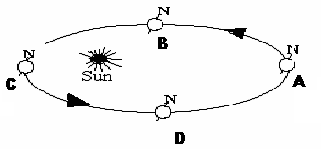 Summer is represented by what point? Point C		C.  Point D  Point A		D.  Point B24Have only one correct answerWhat is the square root of 4?	a. 1	b. 2--Correct	c. 3	d. 8/4—also Correct25Do not use overlapping answersDue to budget cutbacks, the university library now subscribes to fewer than ___ periodicals.25,00020,000 *15,00010,000